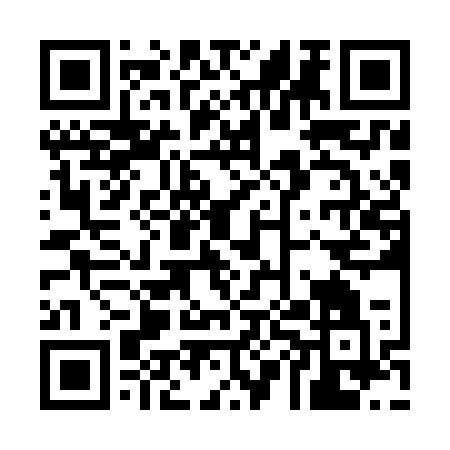 Ramadan times for Salevere, EstoniaMon 11 Mar 2024 - Wed 10 Apr 2024High Latitude Method: Angle Based RulePrayer Calculation Method: Muslim World LeagueAsar Calculation Method: HanafiPrayer times provided by https://www.salahtimes.comDateDayFajrSuhurSunriseDhuhrAsrIftarMaghribIsha11Mon4:374:376:5212:354:146:206:208:2712Tue4:344:346:5012:354:166:226:228:3013Wed4:314:316:4712:354:186:256:258:3214Thu4:274:276:4412:354:206:276:278:3515Fri4:244:246:4112:344:226:296:298:3816Sat4:214:216:3812:344:246:326:328:4017Sun4:174:176:3512:344:266:346:348:4318Mon4:144:146:3212:344:286:366:368:4619Tue4:114:116:2912:334:296:386:388:4920Wed4:074:076:2612:334:316:416:418:5221Thu4:034:036:2412:334:336:436:438:5422Fri4:004:006:2112:324:356:456:458:5723Sat3:563:566:1812:324:376:486:489:0024Sun3:533:536:1512:324:386:506:509:0325Mon3:493:496:1212:314:406:526:529:0626Tue3:453:456:0912:314:426:556:559:0927Wed3:413:416:0612:314:446:576:579:1328Thu3:373:376:0312:314:466:596:599:1629Fri3:333:336:0012:304:477:017:019:1930Sat3:293:295:5712:304:497:047:049:2231Sun4:254:256:551:305:518:068:0610:261Mon4:214:216:521:295:528:088:0810:292Tue4:174:176:491:295:548:118:1110:323Wed4:134:136:461:295:568:138:1310:364Thu4:084:086:431:285:578:158:1510:395Fri4:044:046:401:285:598:178:1710:436Sat4:004:006:371:286:018:208:2010:477Sun3:553:556:341:286:028:228:2210:518Mon3:503:506:321:276:048:248:2410:549Tue3:453:456:291:276:068:278:2710:5810Wed3:413:416:261:276:078:298:2911:03